 December 2018  -   NOVOLETNE PRIREDITVE                 Naučimo se novo pesmico in  naberemo vejice forzicije.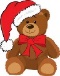       Ustvarjamo s cvetličarko Miro Grašič.      Trije dobri možje (pravljica).       Posejemo božično žito in  poslušamo in pojemo zimske pesmi.      Izdelujemo novoletne voščilnice.          10.12. Obišče nas Dedek Mraz.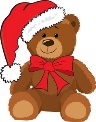        Predstava: Vesel božič, mišek Matiček.        Pečemo piškote….      13.12. Baletna prestava: Samorog.      Čajanka  - vsak otrok   prinese svojo skodelico.      Pravljica ob sveči.     Zaplešemo in zapojemo ob  zvokih harmonikaša Janeza.     19.12. Predstava : Zmajček Fonzek.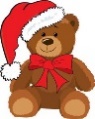       Novoletni koncert v OŠ Trstenik.      Božično novoletni žur.